附件1会场位置图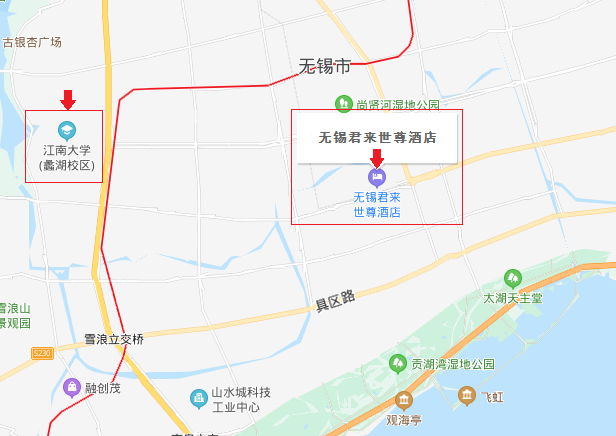 酒店名称：无锡君来世尊酒店 0510-85285876地址：江苏省无锡市滨湖区太湖新城和风路111号。— 距离无锡火车站约17公里；— 距离无锡东站约22公里；— 距离苏南硕放国际机场约14公里。